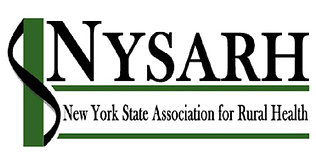 Policy CommitteeWednesday, September 23, 20209:00-10:00AMBarry Brogan, ChairVia Zoom
https://us02web.zoom.us/j/9593230035

Meeting ID: 959 323 0035
Passcode: NYSARH
One tap mobile
+16465588656,,9593230035# US (New York)AGENDAWelcome and Roll-call						BarryAgenda Modifications				Accept Minutes of 7.16.20 & 8.11.20				Barry2020-21 Talking Points						BarryAdirondack Health Institute Policy Agenda			SaraInvitation to collaborateUpdates								SaraSenate Minority Leader Robert Ortt meeting 9/24 3pmAssembly Minority Leader Will Barclay meeting 9/23 12:30pmLetter to federal delegation sent 8/21Vaccine distribution letter with NYSACHO & NYSPHAStill in process S.3599 / H.R.6788 - Healthcare Workforce Resilience Act (HWRA)340BOther Business						All							Adjourn							BarryNext meeting:  October 28, 2020